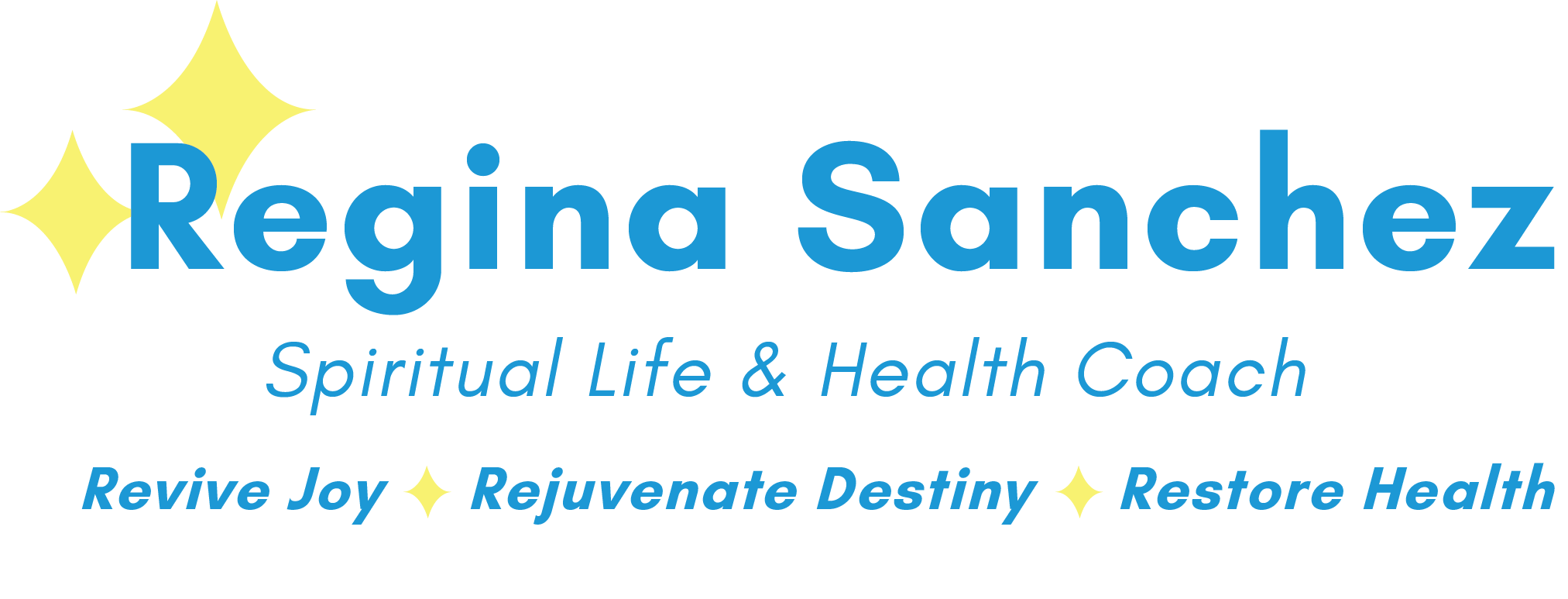 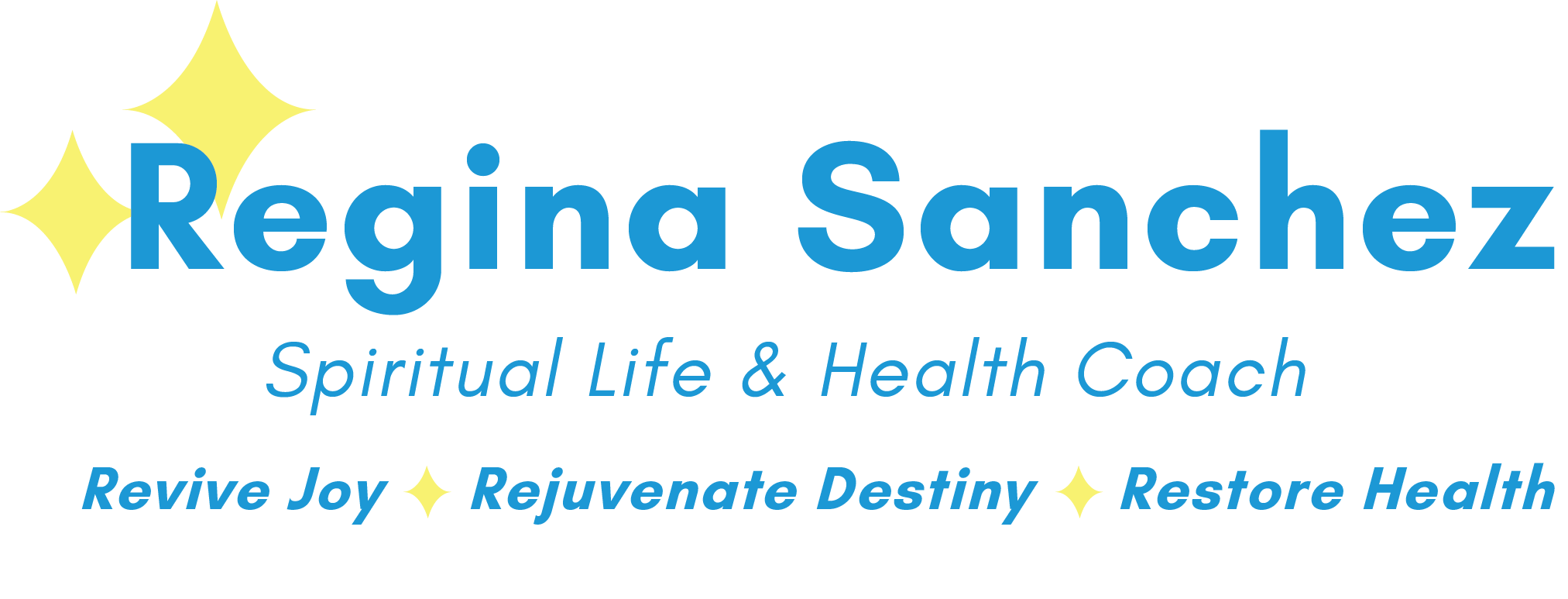 Destiny ScripturesBelow are some Scriptures to pray through to help lead you into the plan and purpose God has for your life.  Understand when we walk with the Lord and have fully given Him our heart and our life, then the desires of our hearts are answered because we are aligned with Him.This is clearly not the fullness of Scripture we a start to help propel you to seek the Lord for His plan and purpose for your life.Psalm 56:3-4Psalm 139:5Psalm 139:16Jeremiah 29:11-13John 10:10Proverbs 3:5-8Psalm 37:5, 23Psalm 20:4Proverbs 16:1-3Proverbs 28:19Isaiah 55:11-12Job 22:28 (Amplified)